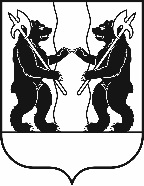 М У Н И Ц И П А Л Ь Н Ы Й   С О В Е ТЯрославского муниципального районаР Е Ш Е Н И Е26.10.2023                                                                                                                                № 73О территориальной трехсторонней комиссии
Ярославского муниципального района по регулированию
социально - трудовых отношений
Принято на заседанииМуниципального СоветаЯрославского муниципального района26 октября 2023 г. В соответствии с Трудовым кодексом Российской Федерации, Законом Ярославской области от 8 мая 2003 г. № 21-з «О социальном партнерстве в Ярославской области» МУНИЦИПАЛЬНЫЙ СОВЕТ ЯРОСЛАВСКОГО МУНИЦИПАЛЬНОГО РАЙОНА РЕШИЛ:1. Утвердить Положение о территориальной трехсторонней комиссии Ярославского муниципального района по регулированию трудовых отношений (прилагается).2. Контроль за исполнением Решения возложить на комитет Муниципального Совета Ярославского муниципального района по социальной политике (Тарабарин А.Л.).3. Разместить настоящее Решение на официальном сайте органов местного самоуправления Ярославского муниципального района в информационно-телекоммуникационной сети «Интернет».УТВЕРЖДЕНОрешением Муниципального СоветаЯрославского муниципального районаот 26.10.2023 № 73Положение
о территориальной трехсторонней комиссии
Ярославского муниципального района
по регулированию социально - трудовых отношений1. Общие положения1.1. Территориальная трехсторонняя комиссия Ярославского муниципального района по регулированию социально-трудовых отношений (далее - Комиссия) является постоянно действующим органом социального партнерства в Ярославском муниципальном районе.1.2. Комиссия в своей деятельности руководствуется федеральным законодательством, законодательством Ярославской области и настоящим Положением.2. Цели и задачи комиссии2.1.	Основными целями Комиссии являются:-	согласование интересов органов местного самоуправления Ярославского муниципального района, объединений организаций профсоюзов и объединений работодателей, действующих на территории Ярославского муниципального района, при выработке общих принципов регулирования социально-трудовых отношений и связанных с ними экономических отношений;- содействие выработке и реализации основных направлений социально-
экономической политики Ярославского муниципального района;- содействие договорному регулированию социально-трудовых отношений.2. Основными задачами Комиссии являются:- обеспечение равноправного сотрудничества органов местного самоуправления Ярославского муниципального района, объединений организаций профсоюзов и объединений работодателей, действующих на территории Ярославского муниципального района, по установлению и реализации общих принципов регулирования социально-трудовых отношений и иных непосредственно связанных с ними экономических отношений на территории Ярославского муниципального района;- ведение трехсторонних переговоров и консультаций, подготовка проекта территориального трёхстороннего соглашения между Администрацией Ярославского муниципального района, объединениями организаций профсоюзов и объединений работодателей, действующих на территории Ярославского муниципального района, осуществление контроля за выполнением территориального трехстороннего соглашения;- развитие системы социального партнерства на территории Ярославского муниципального района;- оказание содействия урегулированию разногласий, возникающих при заключении коллективных договоров на территории Ярославского муниципального района;- оказание практического, методического содействия по заключению коллективных договоров.3. Права Комиссии3.1.	Комиссия вправе:- рассматривать, готовить и вносить предложения по рассмотрению Главой Ярославского района и Администрацией Ярославского муниципального района вопросов, входящих в компетенцию Комиссии;- вносить предложения о привлечении в установленном законом порядке к ответственности лиц, не выполнивших обязательств, предусмотренных соглашением;- запрашивать и получать информацию о социально - экономическом положении в Ярославском районе, иные информационные материалы по вопросам социально - трудовых отношений, необходимые для ведения переговоров по заключению соглашения и рассмотрения хода его выполнения;- приглашать к участию в работе Комиссии представителей Администрации Ярославского района, объединений организаций профсоюзов и объединений работодателей, действующих на территории Ярославского муниципального района;	- направлять (по согласованию) своих представителей для участия в заседаниях Администрации Ярославского района, объединений организаций профсоюзов и объединений работодателей, действующих на территории Ярославского муниципального района.4. Формирование Комиссии и ее рабочих органов4.1. Состав Комиссии формируется из представителей Администрации Ярославского района, объединений организаций профсоюзов и объединений работодателей, действующих на территории Ярославского муниципального района, на основе соблюдения принципов паритетности и равноправия сторон, полномочности их представителей.4.2. Персональный состав членов Комиссии и порядок их ротации стороны социального партнерства определяют самостоятельно.Персональный состав представителей Администрации Ярославского района утверждается постановлением Администрации Ярославского района.4.3. Численный состав Комиссии определяется решением каждой из сторон, но не может превышать пяти полномочных представителей с каждой стороны. Представители сторон являются членами комиссии.Для подготовки материалов, предложений, проектов решений к рассмотрению на заседаниях Комиссии, относящихся к сфере трудовых отношений и социально-экономической политики, обсуждения информации о ходе и итогах выполнения мер, выработанных сторонами по реализации соглашения, могут создаваться постоянные и временные рабочие группы из представителей сторон.4.4. Состав рабочих групп, их руководители и сопредседатели утверждаются Комиссией.По решению Комиссии для организации ее работы может быть образован секретариат Комиссии.5. Организация деятельности комиссии5.1. Комиссия осуществляет свою деятельность в соответствии с целями и задачами, определенными настоящим Положением, на основании планов работы.5.2. В заседаниях Комиссии имеют право участвовать с правом совещательного голоса Глава Ярославского района, полномочные представители объединений организаций профсоюзов и объединений работодателей, действующих на территории Ярославского муниципального района, не входящие в ее состав.5.3. Итоги работы Комиссии подводятся не реже 1 раза в год (до 20 марта года, следующего за отчетным годом).5.4. Организационно-техническое обеспечение деятельности Комиссии осуществляет управление труда и социальной поддержки населения Администрации Ярославского муниципального района.6. Координатор Комиссии6.1. Координатор Комиссии назначается Главой Ярославского муниципального района и не является ее членом.6.2. Координатор Комиссии:- обеспечивает взаимодействие сторон и достижение согласия между ними при выработке решений Комиссии и их реализации;- организует деятельность Комиссии в соответствии с планом ее работы;- председательствует на заседаниях Комиссии, организует обсуждение и согласование вопросов, оглашает решения Комиссии с учетом результатов рассмотрения и голосования;- регулярно информирует Главу Ярославского муниципального района о деятельности Комиссии;- утверждает по представлению Комиссии планы ее работы;- проводит в период между заседаниями Комиссии консультации по вопросам, требующим принятия оперативного решения;- решает вопросы материально-технического обеспечения заседаний Комиссии;- приглашает в случае необходимости для участия в работе комиссии представителей Администрации Ярославского района, представителей объединений организаций профсоюзов и объединений работодателей, действующих на территории Ярославского муниципального района, не входящих в состав Комиссии, а также представителей общественных организаций и других заинтересованных лиц.6.3. Координатор комиссии не вмешивается в деятельность сторон и не принимает участие в голосовании.7. Координаторы сторон7.1. Каждая из сторон для обеспечения оперативного взаимодействия с другими сторонами избирает координатора стороны.Координаторы сторон и их заместители являются членами комиссии.7.2. Координаторы сторон:- вырабатывают с представителями своей стороны согласованную позицию по рассматриваемым вопросам и проводят предварительные консультации с координаторами других сторон с целью ускорения принятия согласованного решения на заседании Комиссии;- представляют Комиссии решение своей стороны по изменению ее персонального состава.8. Члены Комиссии8.1. Члены Комиссии участвуют в заседаниях Комиссии и ее рабочих группах, в подготовке проектов их решений.8.2. Члены Комиссии имеют право:- по поручению Комиссии обращаться в Администрацию Ярославского района, профессиональные союзы, к работодателям с целью получения письменных ответов по существу поставленных вопросов в сроки, установленные законодательством;- знакомиться с соответствующими нормативными, информационными и справочными материалами;- вносить предложения по вопросам, относящимся к компетенции Комиссии, для рассмотрения на заседаниях Комиссии и ее рабочих групп.Глава Ярославскогомуниципального района_______________Н.В. Золотников«____»_______________2023 г.Председатель Муниципального Совета Ярославского муниципального района__________________ Е.В. Шибаев«____»_________________2023 г.